Find and explain examples of ways Haleʻole uses characterization to reveal his characters to you, the reader.  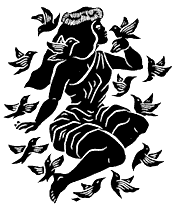 What is a similarity and a difference between the characterization you saw for the character and the characterization a classmate found for the same character? Character Name and Textual Evidence (quote or lines from story with page #)What does this tell us about the character? What are the reasons Haleʻole includes this detail?  What affect does it have on the reader?(Deeper Thinking!) “ʻAiwohikupua was determined to have Lāʻieikawai as his wife because even before hearing about her, he had vowed that he wouldn’t marry any woman of these islands, that he would marry only a woman from Moaʻulanuiākea” (11).He is determined/stubborn and knows what he wants.  He was hurt by the women of Hawaiʻi, so he wants a wife from Tahiti.- ʻAiwohikupua’s determination drives the action of a lot of the story as he does whatever he can to win the favor of Lāʻieikawai.- As an aliʻi is important that ʻAiwohikupua has a worthy wife, like the beautiful, kind woman from Tahiti that he wishes for himself.  - Perhaps the mistreatment that ʻAiwohikupua experienced is the underlying cause of his subsequent mistreatment of other characters in the story.   